Przykładowy wniosek w trybie art. 241 KPA do dyrektora szkoły w zakresie niezgodnych z prawem postanowień statutu.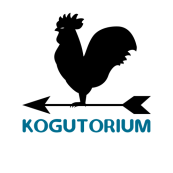 Fragmenty napisane kursywą w kolorze niebieskim należy zmienić według potrzeb.(Miejscowość, data)(Imię nazwisko)(Adres)(Opcjonalnie: e-mail, ePUAP)
(Opcjonalnie: klasa)Dyrektor(nazwa szkoły)Wniosek
	Na podstawie art. 241 ustawy Kodeks postępowania administracyjnego, działając w interesie publicznym, zwracam się z wnioskiem o podjęcie w ramach sprawowanego nadzoru pedagogicznego działań mających na celu usunięcie ze statutu szkoły postanowień niezgodnych z obowiązującym prawem.
UzasadnienieZgodnie z art. 68 ust. 1 pkt 2 ustawy Prawo oświatowe (dalej jako: Pr.Ośw.) Dyrektor szkoły sprawuje nadzór pedagogiczny. Sposób i zakres sprawowania nadzoru pedagogicznego określa art. 55 Pr.Ośw. 	Aktualnie obowiązujący statut szkoły zawiera postanowienia budzące wątpliwości co do zgodności z prawem. Poniżej wskazano wybrane z tych postanowień:§ 58 ust. 18 – przepis niezgodny z art. 68 ust. 2 ustawy Prawo oświatowe. Opinia Samorządu Uczniowskiego jest niezbędna do skreślanie ucznia z listy uczniów. § 60 ust. 1 pkt a – ocenie zgodnie z art. 44b ust. 3 ustawy o systemie oświaty (UoSO) podlegają wyłącznie osiągnięcia edukacyjne z podstawy programowej/programu nauczania. Nie można zatem wymagać od ucznia na jakąkolwiek ocenę, w tym celującą, opanowania wiedzy i umiejętności wykraczających poza program nauczania.§ 64 ust. 6 – zgodnie z art. 44b ust. 3 UoSO ocenianie polega na rozpoznawaniu poziomu wiedzy i umiejętności ucznia, zaś klasyfikacja zgodnie z art. 44f UoSO to podsumowanie osiągnięć. W takim stanie rzeczy niezasadne jest jakiekolwiek ustalanie lub uzależnianie ocen klasyfiacyjnych od średniej ocen bieżących. Jeżeli uczeń opanował wiedzę z całego roku na ocenę np. dostateczną, to powinien otrzymać ocenę dostateczną, nawet w sytuacji gdy jego średnia ocen wynosi 1,30, gdyż np. została zaniżona przez niewiele znaczące oceny z zadań domowych. Ponadto podsumowaniu w drodze klasyfikacji podlega wiedza z całego roku, więc całkowicie bez znaczenia dla oceny rocznej jest ocena śródroczna, o ile uczeń opanował wiedzę z tamtego okresu. Jednocześnie, nauczyciel jest zobowiązany indywidualizować pracę z uczniem zgodnie z art. 44c ust. 1 UoSO, co uniemożliwia wystawianie ocen wg średniej. Z tych przyczyn niezasadny jest wymóg uzyskania średniej ocen 2,0 przez ucznia, o którym mowa w przedmiotowym ustępie statutu. (przykład)	W związku z powyższym wnoszę o podjęcie działań zgodnie z wnioskiem, tj. doprowadzenie do usunięcia postanowień ze statutu, które są niezgodne z prawem.	(Opcjonalnie: Proszę o udzielenie odpowiedzi drogą elektroniczną.)	Z wyrazami szacunku(Imię nazwisko)